PDP ZADANIA NA DNI 8-9.06 OD P. ASI K. Temat:  Zioła w ogrodzie. Wiosną w ogrodzie wysiewa się warzywa, ale nie tylko! Można dokonać wysiewu ziół. Ziół używamy zarówno w kuchni jako przyprawy do potraw, ale także są roślinami leczniczymi.Zapisz w zeszycie: Co to są ZIOŁA OGRODOWE?Zioła w ogrodzie to rośliny łatwe w uprawie, nie potrzebują wielu zabiegów pielęgnacyjnych poza regularnym odchwaszczaniem grządek i podlewaniem. Ogródek ziołowy można założyć nawet w bardzo małym ogrodzie, wystarczy jedynie skrawek dobrej, żyznej ziemi oraz dużo słońca.Rodzaje ziół: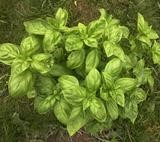 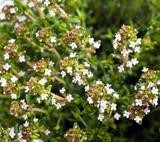 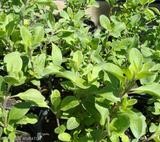      Bazylia pospolita                             Cząber ogrodowy                     Majeranek                                                    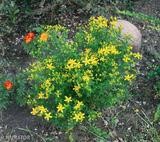 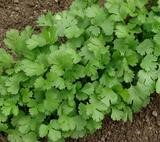 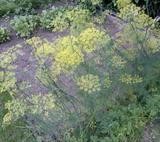          Dziurawiec zwyczajny                          Kolendra siewna           Koper ogrodowy      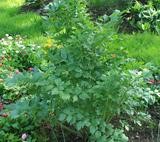 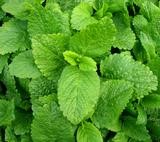 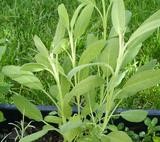          Lubczyk ogrodowy                     Melisa lekarska                Szałwia lekarska 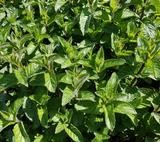 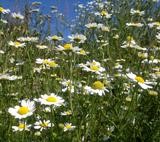 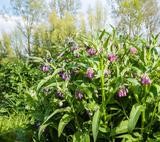  Mięta pieprzowa                        Rumianek pospolity                   Żywokost pospolity                Zadanie:Wybierz 3 dowolne zioła, następnie scharakteryzuj je: (może masz w domu jakąś książkę zielarską, jeśli tak-  skorzystaj z niej! Jeśli jednak nie posiadasz żadnych książek, poradników, wszystkie informacje znajdziesz w internecie pod linkiem:https://rosliny.urzadzamy.pl/baza-roslin/ziola/?page=3Podaję  przykład, w jaki sposób należy wykonać zadanie:ŻYWOKOST LEKARSKIPodlewanie: średnio Pokrój: wzniesiony Wysokość: 30 cm - 1,5 m Barwa liści/igieł: zielona Stanowisko: słoneczne, pół słoneczneBarwa kwiatów: biała, fioletowa, purpurowa Wilgotność gleby: umiarkowanaTermin kwitnienia: V - VI Sprawdź, które z wymienionych ziół mają zastosowanie w lecznictwie - wypisz je.POWODZENIA!